Nebraska Grocery Industry Association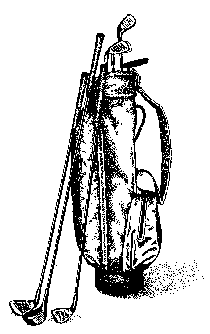 presentsOne of the Greatest Social Events of the Year!      The NGIA Annual “Sand Baggers” Golf Outingat Iron Horse Golf ClubSponsorship and Golf Registration FormIron Horse Golf Club is located between Mahoney State Park and Ashland, Nebraska, just minutes from Omaha and Lincoln.  This unique golf course is built around an old rock quarry and features incredible views and exceptional course conditions.Mark your calendars for Thursday, June 9, 2016;  12:00 p.m. shotgun start!12:00 p.m. shotgun start.  The tournament is a Texas Scramble format. Three flights will be established after scores are turned in.  Prizes include a $50 Pro Shop Gift Certificate for each Flag Prize Winner and each Flight Winner.   Fees include the driving range, green fees, cart fees, 2 beverages on the course, box lunch and dinner.  Each team sest their own foursome.  Those players without a full group will be combined with other players. This tournament is included in the annual sponsorship package. Sponsorships are still available: 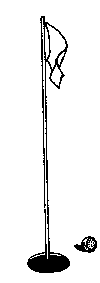 Pre-event publicity, 1 entry fee, hole signage, and recognition in The Voice    $500 We would be interested in donating goodie bag items or prizesI want to Play Golf!  Sign Me Up: Members of NGIA:  $130 per player	 Non-Members:  $235 per play	Name 				Name  Name 				Name  Company Contact Person  Address   City   State   Zip  Phone:   Fax:  E-mail Address  Enclosed is my payment for the above players/sponsorship    Please forward a statementWe prefer payment by check but in the event you must use a credit card please provide the following:Credit Card:   MasterCard   Visa   Discover  	Card #:   Sec.# Exp. Date Name on card Signature__________________________Please return this completed form by May 27 to:NGIA, 5935 S. 56th St., Suite B, Lincoln, NE  68516 or email to mkuca@nebgrocery.com